Бағалау парақшасы  Дұрыс жауапқа 5 балл.Рефлексиялық эссеОқушылар мына сұрақтарға жауап бере отырып, сабақта туындаған  ойларын тізбектейді:Алдымен біз былай деп ойладық.....Одан кейін біз мына проблемаға тап болдық.............Проблеманы шешу үшін......жасадық.Бұдан біз..................көрдік.Демек, бұл мынаны білдіреді.................Сонымен біз.................деген шешімге келдік.Қолдану Ерлікке тағзым, елжандылықтан тағылымЖАҢА БІЛІМ ТУРАЛЫ ВИДЕО ТАМАШАЛАУТалдауЕкі түрлі түсініктеме күнделігі.Оқушылардан дәптердің бетін (не таратылып берген парақты) ортасынан вертикаль сызықпен бөлу сұралады. Мәтінді оқу барысында олар:Оқушының аты-жөні«Стикердегі диалог» әдісі«Пкірлер» парағы әдісі«Броундық қозғалыс»«Карточкадағы терминдер» әдісіБалл Бөліктің оң жағынаСол жағынаМәтіндегі қатты әсер еткен тұстарды, үзінділерді жазады.Сол әсер еткен үзінділер жайлы пікір жазады (нені еске түсіреді, себеп-салдары қандай, қандай сұрақ бар т.б.)САБАҚ: Сүйіспеншілік – жаны ашу, аяушылықСАБАҚ: Сүйіспеншілік – жаны ашу, аяушылықСАБАҚ: Сүйіспеншілік – жаны ашу, аяушылықМектеп:Мектеп:Мектеп:Мектеп:Күні:Күні:Күні:Мұғалімнің есімі: Мұғалімнің есімі: Мұғалімнің есімі: Мұғалімнің есімі: СЫНЫП: 7СЫНЫП: 7СЫНЫП: 7Қатысқандар саны: Қатысқандар саны: Қатысқандар саны: Қатыспағандар: 0Сабақ негізделген оқумақсаты (мақсаттары)Сабақ негізделген оқумақсаты (мақсаттары)Сабақ негізделген оқумақсаты (мақсаттары)7.Т/А3. Тыңдалған мәтіннің мазмұнын түсіну, ұсынылған ақпарат бойынша факті мен көзқарасты ажырата білу.7.ӘТН2. Сөйлеу тіліндегі интонация, кідіріс, логикалық екпіннің мәнін түсініп қолдану7.Т/А3. Тыңдалған мәтіннің мазмұнын түсіну, ұсынылған ақпарат бойынша факті мен көзқарасты ажырата білу.7.ӘТН2. Сөйлеу тіліндегі интонация, кідіріс, логикалық екпіннің мәнін түсініп қолдану7.Т/А3. Тыңдалған мәтіннің мазмұнын түсіну, ұсынылған ақпарат бойынша факті мен көзқарасты ажырата білу.7.ӘТН2. Сөйлеу тіліндегі интонация, кідіріс, логикалық екпіннің мәнін түсініп қолдану7.Т/А3. Тыңдалған мәтіннің мазмұнын түсіну, ұсынылған ақпарат бойынша факті мен көзқарасты ажырата білу.7.ӘТН2. Сөйлеу тіліндегі интонация, кідіріс, логикалық екпіннің мәнін түсініп қолдануСабақ мақсаттарыБарлық оқушылар:Барлық оқушылар:Барлық оқушылар:Барлық оқушылар:Барлық оқушылар:Барлық оқушылар:Сабақ мақсаттарыОқулықта  берілген тапсырмаларды орындайды. Тақырыпты меңгереді.Оқулықта  берілген тапсырмаларды орындайды. Тақырыпты меңгереді.Оқулықта  берілген тапсырмаларды орындайды. Тақырыпты меңгереді.Оқулықта  берілген тапсырмаларды орындайды. Тақырыпты меңгереді.Оқулықта  берілген тапсырмаларды орындайды. Тақырыпты меңгереді.Оқулықта  берілген тапсырмаларды орындайды. Тақырыпты меңгереді.Сабақ мақсаттарыОқушылардың басым бөлігі:Оқушылардың басым бөлігі:Оқушылардың басым бөлігі:Оқушылардың басым бөлігі:Оқушылардың басым бөлігі:Оқушылардың басым бөлігі:Сабақ мақсаттарыТақырыптың  маңызы туралы  дәлелдеп айтып бере алады.Тақырыптың  маңызы туралы  дәлелдеп айтып бере алады.Тақырыптың  маңызы туралы  дәлелдеп айтып бере алады.Тақырыптың  маңызы туралы  дәлелдеп айтып бере алады.Тақырыптың  маңызы туралы  дәлелдеп айтып бере алады.Тақырыптың  маңызы туралы  дәлелдеп айтып бере алады.Сабақ мақсаттарыКейбір оқушылар:Кейбір оқушылар:Кейбір оқушылар:Кейбір оқушылар:Кейбір оқушылар:Кейбір оқушылар:Сабақ мақсаттарыБілімді сыныптастарына түсіндіріп оқулықтан тыс ресурстар қоса алады.Білімді сыныптастарына түсіндіріп оқулықтан тыс ресурстар қоса алады.Білімді сыныптастарына түсіндіріп оқулықтан тыс ресурстар қоса алады.Білімді сыныптастарына түсіндіріп оқулықтан тыс ресурстар қоса алады.Білімді сыныптастарына түсіндіріп оқулықтан тыс ресурстар қоса алады.Білімді сыныптастарына түсіндіріп оқулықтан тыс ресурстар қоса алады.Бағалау  критерийіЖеке, жұптық, топтық тапсырмаларды орындай алады. Сабақ барысында  тыңдаушының назарын өзіне аудара алады.Жеке, жұптық, топтық тапсырмаларды орындай алады. Сабақ барысында  тыңдаушының назарын өзіне аудара алады.Жеке, жұптық, топтық тапсырмаларды орындай алады. Сабақ барысында  тыңдаушының назарын өзіне аудара алады.Жеке, жұптық, топтық тапсырмаларды орындай алады. Сабақ барысында  тыңдаушының назарын өзіне аудара алады.Жеке, жұптық, топтық тапсырмаларды орындай алады. Сабақ барысында  тыңдаушының назарын өзіне аудара алады.Жеке, жұптық, топтық тапсырмаларды орындай алады. Сабақ барысында  тыңдаушының назарын өзіне аудара алады.Тілдік құзіреттілікСүйіспеншілік – жаны ашу, аяушылықСүйіспеншілік – жаны ашу, аяушылықСүйіспеншілік – жаны ашу, аяушылықСүйіспеншілік – жаны ашу, аяушылықСүйіспеншілік – жаны ашу, аяушылықСүйіспеншілік – жаны ашу, аяушылықРесурстарОқулық, суреттер, топқа бөлуге арналған кеспе қағаздар  және  әртүрлі  заттар, топтық тапсырмалар, кері байланыс, стикер.Оқулық, суреттер, топқа бөлуге арналған кеспе қағаздар  және  әртүрлі  заттар, топтық тапсырмалар, кері байланыс, стикер.Оқулық, суреттер, топқа бөлуге арналған кеспе қағаздар  және  әртүрлі  заттар, топтық тапсырмалар, кері байланыс, стикер.Оқулық, суреттер, топқа бөлуге арналған кеспе қағаздар  және  әртүрлі  заттар, топтық тапсырмалар, кері байланыс, стикер.Оқулық, суреттер, топқа бөлуге арналған кеспе қағаздар  және  әртүрлі  заттар, топтық тапсырмалар, кері байланыс, стикер.Оқулық, суреттер, топқа бөлуге арналған кеспе қағаздар  және  әртүрлі  заттар, топтық тапсырмалар, кері байланыс, стикер.Әдіс-тәсілдерСұрақ-жауап, әңгімелеу, түсіндіру, ойын, көрнекілік. Рефлексия.Сұрақ-жауап, әңгімелеу, түсіндіру, ойын, көрнекілік. Рефлексия.Сұрақ-жауап, әңгімелеу, түсіндіру, ойын, көрнекілік. Рефлексия.Сұрақ-жауап, әңгімелеу, түсіндіру, ойын, көрнекілік. Рефлексия.Сұрақ-жауап, әңгімелеу, түсіндіру, ойын, көрнекілік. Рефлексия.Сұрақ-жауап, әңгімелеу, түсіндіру, ойын, көрнекілік. Рефлексия.Пәнаралық байланысМузыка, қазақ тілі. Музыка, қазақ тілі. Музыка, қазақ тілі. Музыка, қазақ тілі. Музыка, қазақ тілі. Музыка, қазақ тілі. Алдыңғы тақырыпСүйіспеншілік – сағынышСүйіспеншілік – сағынышСүйіспеншілік – сағынышСүйіспеншілік – сағынышСүйіспеншілік – сағынышСүйіспеншілік – сағынышЖоспарланғануақытЖоспарланған жаттығулар (төмендежоспарланған жаттығулармен қатар,ескертпелерді жазыңыз)Жоспарланған жаттығулар (төмендежоспарланған жаттығулармен қатар,ескертпелерді жазыңыз)Жоспарланған жаттығулар (төмендежоспарланған жаттығулармен қатар,ескертпелерді жазыңыз)Жоспарланған жаттығулар (төмендежоспарланған жаттығулармен қатар,ескертпелерді жазыңыз)РесурстарРесурстарБасталуы  5 минутПсихологиялық ахуал қалыптастыру: 3 минут-Салем достым! (амандасады)-Сен қалайсың? (иықтарынан қағады)-Қайда болдың? (құлақтарынан тартады)-Мен сені сағындым! (қолдарын жүректеріне қояды)-Сен келдің! (қолдарын жаяды)-Жақсы болды!(құшақтайды)Үй тапсырмасын. Мақал-мәтел.4-тапсырмаБейнетаспадан үзінді көру.-Үзіндіден не көрдіңдер ( оқушылар пікірін айта отырып, тақырыпты ашады.)Сүіспеншіік – жаны ашу,аяушылық«Екі түрлі түсініктеме күнделігі.» әдісіОқушылардан дәптердің бетін (не таратылып берген парақты) ортасынан вертикаль сызықпен бөлу сұралады. Үзіндіні ккккөру барысында олар: Отанға деген сүйіспеншілік	         сағыныш             Ана мен бала                                    жаны ашу,аяушылықПсихологиялық ахуал қалыптастыру: 3 минут-Салем достым! (амандасады)-Сен қалайсың? (иықтарынан қағады)-Қайда болдың? (құлақтарынан тартады)-Мен сені сағындым! (қолдарын жүректеріне қояды)-Сен келдің! (қолдарын жаяды)-Жақсы болды!(құшақтайды)Үй тапсырмасын. Мақал-мәтел.4-тапсырмаБейнетаспадан үзінді көру.-Үзіндіден не көрдіңдер ( оқушылар пікірін айта отырып, тақырыпты ашады.)Сүіспеншіік – жаны ашу,аяушылық«Екі түрлі түсініктеме күнделігі.» әдісіОқушылардан дәптердің бетін (не таратылып берген парақты) ортасынан вертикаль сызықпен бөлу сұралады. Үзіндіні ккккөру барысында олар: Отанға деген сүйіспеншілік	         сағыныш             Ана мен бала                                    жаны ашу,аяушылықПсихологиялық ахуал қалыптастыру: 3 минут-Салем достым! (амандасады)-Сен қалайсың? (иықтарынан қағады)-Қайда болдың? (құлақтарынан тартады)-Мен сені сағындым! (қолдарын жүректеріне қояды)-Сен келдің! (қолдарын жаяды)-Жақсы болды!(құшақтайды)Үй тапсырмасын. Мақал-мәтел.4-тапсырмаБейнетаспадан үзінді көру.-Үзіндіден не көрдіңдер ( оқушылар пікірін айта отырып, тақырыпты ашады.)Сүіспеншіік – жаны ашу,аяушылық«Екі түрлі түсініктеме күнделігі.» әдісіОқушылардан дәптердің бетін (не таратылып берген парақты) ортасынан вертикаль сызықпен бөлу сұралады. Үзіндіні ккккөру барысында олар: Отанға деген сүйіспеншілік	         сағыныш             Ана мен бала                                    жаны ашу,аяушылықПсихологиялық ахуал қалыптастыру: 3 минут-Салем достым! (амандасады)-Сен қалайсың? (иықтарынан қағады)-Қайда болдың? (құлақтарынан тартады)-Мен сені сағындым! (қолдарын жүректеріне қояды)-Сен келдің! (қолдарын жаяды)-Жақсы болды!(құшақтайды)Үй тапсырмасын. Мақал-мәтел.4-тапсырмаБейнетаспадан үзінді көру.-Үзіндіден не көрдіңдер ( оқушылар пікірін айта отырып, тақырыпты ашады.)Сүіспеншіік – жаны ашу,аяушылық«Екі түрлі түсініктеме күнделігі.» әдісіОқушылардан дәптердің бетін (не таратылып берген парақты) ортасынан вертикаль сызықпен бөлу сұралады. Үзіндіні ккккөру барысында олар: Отанға деген сүйіспеншілік	         сағыныш             Ана мен бала                                    жаны ашу,аяушылық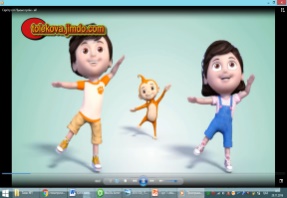 Ортасы   20 минутБілу және түсіну 10 минутОқулықтағы тапсырмаларды орындауТоптарға тапсырма: Сүйіспеншілік – жаны ашу, аяушылықҚолдану 8 минут  Оқылым  бойынша мәтінді ролге бөліп оқиды.Оқушы 2 сұрақ құрастырады.Дискриптор:-Құрастырған сұрақты топта талқылайды.-Ең үздік екі сұрақты ұсынады, басқа топтарға қояды.Т.Жеке жұмыс 2-тапсырма Еліктеуіш пен бейнелеуіш сөздерді қосып,оқылым мәтінідегі кейіпкерлер мен табиғат құбылыстары туралы сөйлемдер құрастыру. Еліктеу сөздеоді табу.Дискриптор:Оқушылар сөйлем құрайдыЕліктеу сөздерді ажыратады-математикалық талдау жасайдыСатылай талдау жасайды.Т.Бейне таспадан үзінді «Панда дыбысы» әдісі арқылы жұмыс жасайды. Үзіндіден еліктеу сөздерді табуЖЖ « ПОПС» формуласы пайдаланып,  «Мен үшін сүйіспеншілік...» тақырыбында өз ойларыңды жазыңдар1-сөйлем: «Менің ойымша, .... »2-сөйлем «Мен оны былай түсінемін,.... »3-сөйлем «Оны мына деректермен, мысалдармен ділелдей аламын.»Сқңғы сөйлем: «Осыған байланысты мен мынадай қорытынды шешімге келдім.» Білу және түсіну 10 минутОқулықтағы тапсырмаларды орындауТоптарға тапсырма: Сүйіспеншілік – жаны ашу, аяушылықҚолдану 8 минут  Оқылым  бойынша мәтінді ролге бөліп оқиды.Оқушы 2 сұрақ құрастырады.Дискриптор:-Құрастырған сұрақты топта талқылайды.-Ең үздік екі сұрақты ұсынады, басқа топтарға қояды.Т.Жеке жұмыс 2-тапсырма Еліктеуіш пен бейнелеуіш сөздерді қосып,оқылым мәтінідегі кейіпкерлер мен табиғат құбылыстары туралы сөйлемдер құрастыру. Еліктеу сөздеоді табу.Дискриптор:Оқушылар сөйлем құрайдыЕліктеу сөздерді ажыратады-математикалық талдау жасайдыСатылай талдау жасайды.Т.Бейне таспадан үзінді «Панда дыбысы» әдісі арқылы жұмыс жасайды. Үзіндіден еліктеу сөздерді табуЖЖ « ПОПС» формуласы пайдаланып,  «Мен үшін сүйіспеншілік...» тақырыбында өз ойларыңды жазыңдар1-сөйлем: «Менің ойымша, .... »2-сөйлем «Мен оны былай түсінемін,.... »3-сөйлем «Оны мына деректермен, мысалдармен ділелдей аламын.»Сқңғы сөйлем: «Осыған байланысты мен мынадай қорытынды шешімге келдім.» Білу және түсіну 10 минутОқулықтағы тапсырмаларды орындауТоптарға тапсырма: Сүйіспеншілік – жаны ашу, аяушылықҚолдану 8 минут  Оқылым  бойынша мәтінді ролге бөліп оқиды.Оқушы 2 сұрақ құрастырады.Дискриптор:-Құрастырған сұрақты топта талқылайды.-Ең үздік екі сұрақты ұсынады, басқа топтарға қояды.Т.Жеке жұмыс 2-тапсырма Еліктеуіш пен бейнелеуіш сөздерді қосып,оқылым мәтінідегі кейіпкерлер мен табиғат құбылыстары туралы сөйлемдер құрастыру. Еліктеу сөздеоді табу.Дискриптор:Оқушылар сөйлем құрайдыЕліктеу сөздерді ажыратады-математикалық талдау жасайдыСатылай талдау жасайды.Т.Бейне таспадан үзінді «Панда дыбысы» әдісі арқылы жұмыс жасайды. Үзіндіден еліктеу сөздерді табуЖЖ « ПОПС» формуласы пайдаланып,  «Мен үшін сүйіспеншілік...» тақырыбында өз ойларыңды жазыңдар1-сөйлем: «Менің ойымша, .... »2-сөйлем «Мен оны былай түсінемін,.... »3-сөйлем «Оны мына деректермен, мысалдармен ділелдей аламын.»Сқңғы сөйлем: «Осыған байланысты мен мынадай қорытынды шешімге келдім.» Білу және түсіну 10 минутОқулықтағы тапсырмаларды орындауТоптарға тапсырма: Сүйіспеншілік – жаны ашу, аяушылықҚолдану 8 минут  Оқылым  бойынша мәтінді ролге бөліп оқиды.Оқушы 2 сұрақ құрастырады.Дискриптор:-Құрастырған сұрақты топта талқылайды.-Ең үздік екі сұрақты ұсынады, басқа топтарға қояды.Т.Жеке жұмыс 2-тапсырма Еліктеуіш пен бейнелеуіш сөздерді қосып,оқылым мәтінідегі кейіпкерлер мен табиғат құбылыстары туралы сөйлемдер құрастыру. Еліктеу сөздеоді табу.Дискриптор:Оқушылар сөйлем құрайдыЕліктеу сөздерді ажыратады-математикалық талдау жасайдыСатылай талдау жасайды.Т.Бейне таспадан үзінді «Панда дыбысы» әдісі арқылы жұмыс жасайды. Үзіндіден еліктеу сөздерді табуЖЖ « ПОПС» формуласы пайдаланып,  «Мен үшін сүйіспеншілік...» тақырыбында өз ойларыңды жазыңдар1-сөйлем: «Менің ойымша, .... »2-сөйлем «Мен оны былай түсінемін,.... »3-сөйлем «Оны мына деректермен, мысалдармен ділелдей аламын.»Сқңғы сөйлем: «Осыған байланысты мен мынадай қорытынды шешімге келдім.» Аяқталуы  20 минутҮйге тапсырма:Талдау 10 минут« ПОПС» формуласы пайдаланып,  «Мен үшін сүйіспеншілік...» тақырыбында өз ойларыңды жазыңдар1-сөйлем: «Менің ойымша, .... »2-сөйлем «Мен оны былай түсінемін,.... »3-сөйлем «Оны мына деректермен, мысалдармен ділелдей аламын.»Сқңғы сөйлем: «Осыған байланысты мен мынадай қорытынды шешімге келдім.»Туған жерге деген  сүйіспеншіліктен 1-желтоқсанға шығуЖетек сұрақтар қою:
- Алда қандай мереке келе жатыр «Егер мен елбасы болсам» ой толғау жазып келу.Рефлексия 3 минутРефлексиялық эссеОқушылар мына сұрақтарға жауап бере отырып, сабақта туындаған  ойларын тізбектейді:Алдымен біз былай деп ойладық.....Одан кейін біз мына проблемаға тап болдық.............Проблеманы шешу үшін......жасадық.Бұдан біз..................көрдік.Демек, бұл мынаны білдіреді.................Сонымен біз.................деген шешімге келдік.Талдау 10 минут« ПОПС» формуласы пайдаланып,  «Мен үшін сүйіспеншілік...» тақырыбында өз ойларыңды жазыңдар1-сөйлем: «Менің ойымша, .... »2-сөйлем «Мен оны былай түсінемін,.... »3-сөйлем «Оны мына деректермен, мысалдармен ділелдей аламын.»Сқңғы сөйлем: «Осыған байланысты мен мынадай қорытынды шешімге келдім.»Туған жерге деген  сүйіспеншіліктен 1-желтоқсанға шығуЖетек сұрақтар қою:
- Алда қандай мереке келе жатыр «Егер мен елбасы болсам» ой толғау жазып келу.Рефлексия 3 минутРефлексиялық эссеОқушылар мына сұрақтарға жауап бере отырып, сабақта туындаған  ойларын тізбектейді:Алдымен біз былай деп ойладық.....Одан кейін біз мына проблемаға тап болдық.............Проблеманы шешу үшін......жасадық.Бұдан біз..................көрдік.Демек, бұл мынаны білдіреді.................Сонымен біз.................деген шешімге келдік.Талдау 10 минут« ПОПС» формуласы пайдаланып,  «Мен үшін сүйіспеншілік...» тақырыбында өз ойларыңды жазыңдар1-сөйлем: «Менің ойымша, .... »2-сөйлем «Мен оны былай түсінемін,.... »3-сөйлем «Оны мына деректермен, мысалдармен ділелдей аламын.»Сқңғы сөйлем: «Осыған байланысты мен мынадай қорытынды шешімге келдім.»Туған жерге деген  сүйіспеншіліктен 1-желтоқсанға шығуЖетек сұрақтар қою:
- Алда қандай мереке келе жатыр «Егер мен елбасы болсам» ой толғау жазып келу.Рефлексия 3 минутРефлексиялық эссеОқушылар мына сұрақтарға жауап бере отырып, сабақта туындаған  ойларын тізбектейді:Алдымен біз былай деп ойладық.....Одан кейін біз мына проблемаға тап болдық.............Проблеманы шешу үшін......жасадық.Бұдан біз..................көрдік.Демек, бұл мынаны білдіреді.................Сонымен біз.................деген шешімге келдік.Талдау 10 минут« ПОПС» формуласы пайдаланып,  «Мен үшін сүйіспеншілік...» тақырыбында өз ойларыңды жазыңдар1-сөйлем: «Менің ойымша, .... »2-сөйлем «Мен оны былай түсінемін,.... »3-сөйлем «Оны мына деректермен, мысалдармен ділелдей аламын.»Сқңғы сөйлем: «Осыған байланысты мен мынадай қорытынды шешімге келдім.»Туған жерге деген  сүйіспеншіліктен 1-желтоқсанға шығуЖетек сұрақтар қою:
- Алда қандай мереке келе жатыр «Егер мен елбасы болсам» ой толғау жазып келу.Рефлексия 3 минутРефлексиялық эссеОқушылар мына сұрақтарға жауап бере отырып, сабақта туындаған  ойларын тізбектейді:Алдымен біз былай деп ойладық.....Одан кейін біз мына проблемаға тап болдық.............Проблеманы шешу үшін......жасадық.Бұдан біз..................көрдік.Демек, бұл мынаны білдіреді.................Сонымен біз.................деген шешімге келдік.Үш топқа арналған ватман, маркерлер, оқулық.(Әр топ тапсырмаларын орындап болған соң түсіндіреді, басқа топ мүшелері өз ұсыныстарын стикерге жазып жұмыстың астыңғы жағына жабыстырады.)Рефлексиялық эссе жазылған парақшалар таратамын. Оқушылар өз топ мүшелерімен бірлесіп жазады.Үш топқа арналған ватман, маркерлер, оқулық.(Әр топ тапсырмаларын орындап болған соң түсіндіреді, басқа топ мүшелері өз ұсыныстарын стикерге жазып жұмыстың астыңғы жағына жабыстырады.)Рефлексиялық эссе жазылған парақшалар таратамын. Оқушылар өз топ мүшелерімен бірлесіп жазады.Қосымша ақпаратҚосымша ақпаратҚосымша ақпаратҚосымша ақпаратҚосымша ақпаратҚосымша ақпаратҚосымша ақпаратСаралау – Сіз қосымшакөмек көрсетуді қалайжоспарлайсыз? Сізқабілеті жоғарыоқушыларға тапсырманыкүрделендіруді қалайжоспарлайсыз?Саралау – Сіз қосымшакөмек көрсетуді қалайжоспарлайсыз? Сізқабілеті жоғарыоқушыларға тапсырманыкүрделендіруді қалайжоспарлайсыз?Бағалау - Оқушылардыңүйренгенін тексерудіқалай жоспарлайсыз?Бағалау - Оқушылардыңүйренгенін тексерудіқалай жоспарлайсыз?Пəнаралық байланысҚауіпсіздік жəне еңбектіқорғау ережелеріАКТ-мен байланысҚұндылықтардағыбайланысПəнаралық байланысҚауіпсіздік жəне еңбектіқорғау ережелеріАКТ-мен байланысҚұндылықтардағыбайланысПəнаралық байланысҚауіпсіздік жəне еңбектіқорғау ережелеріАКТ-мен байланысҚұндылықтардағыбайланысРефлексияСабақ / оқумақсаттарышынайы ма?Бүгін оқушыларне білді?Сыныптағы ахуалқандай болды?Мен жоспарлағансаралау шараларытиімді болды ма?Мен берілгенуақыт ішіндеүлгердім бе? Менөз жоспарымақандай түзетулеренгіздім жəненеліктен?РефлексияСабақ / оқумақсаттарышынайы ма?Бүгін оқушыларне білді?Сыныптағы ахуалқандай болды?Мен жоспарлағансаралау шараларытиімді болды ма?Мен берілгенуақыт ішіндеүлгердім бе? Менөз жоспарымақандай түзетулеренгіздім жəненеліктен?Төмендегі бос ұяшыққа сабақ туралы өз пікіріңізді жазыңыз.Сол ұяшықтағы Сіздің сабағыңыздың тақырыбына сəйкескелетін сұрақтарға жауап беріңіз.Төмендегі бос ұяшыққа сабақ туралы өз пікіріңізді жазыңыз.Сол ұяшықтағы Сіздің сабағыңыздың тақырыбына сəйкескелетін сұрақтарға жауап беріңіз.Төмендегі бос ұяшыққа сабақ туралы өз пікіріңізді жазыңыз.Сол ұяшықтағы Сіздің сабағыңыздың тақырыбына сəйкескелетін сұрақтарға жауап беріңіз.Төмендегі бос ұяшыққа сабақ туралы өз пікіріңізді жазыңыз.Сол ұяшықтағы Сіздің сабағыңыздың тақырыбына сəйкескелетін сұрақтарға жауап беріңіз.Төмендегі бос ұяшыққа сабақ туралы өз пікіріңізді жазыңыз.Сол ұяшықтағы Сіздің сабағыңыздың тақырыбына сəйкескелетін сұрақтарға жауап беріңіз.РефлексияСабақ / оқумақсаттарышынайы ма?Бүгін оқушыларне білді?Сыныптағы ахуалқандай болды?Мен жоспарлағансаралау шараларытиімді болды ма?Мен берілгенуақыт ішіндеүлгердім бе? Менөз жоспарымақандай түзетулеренгіздім жəненеліктен?РефлексияСабақ / оқумақсаттарышынайы ма?Бүгін оқушыларне білді?Сыныптағы ахуалқандай болды?Мен жоспарлағансаралау шараларытиімді болды ма?Мен берілгенуақыт ішіндеүлгердім бе? Менөз жоспарымақандай түзетулеренгіздім жəненеліктен?Қорытынды бағамдауҚандай екі нəрсе табысты болды (оқытуды да, оқуды да ескеріңіз)?1:2:Қандай екі нəрсе сабақты жақсарта алды (оқытуды да, оқуды да ескеріңіз)?1:2:Сабақ барысында мен сынып немесе жекелеген оқушылар туралы менің келесі сабағымдыжетілдіруге көмектесетін не білдім?Қорытынды бағамдауҚандай екі нəрсе табысты болды (оқытуды да, оқуды да ескеріңіз)?1:2:Қандай екі нəрсе сабақты жақсарта алды (оқытуды да, оқуды да ескеріңіз)?1:2:Сабақ барысында мен сынып немесе жекелеген оқушылар туралы менің келесі сабағымдыжетілдіруге көмектесетін не білдім?Қорытынды бағамдауҚандай екі нəрсе табысты болды (оқытуды да, оқуды да ескеріңіз)?1:2:Қандай екі нəрсе сабақты жақсарта алды (оқытуды да, оқуды да ескеріңіз)?1:2:Сабақ барысында мен сынып немесе жекелеген оқушылар туралы менің келесі сабағымдыжетілдіруге көмектесетін не білдім?Қорытынды бағамдауҚандай екі нəрсе табысты болды (оқытуды да, оқуды да ескеріңіз)?1:2:Қандай екі нəрсе сабақты жақсарта алды (оқытуды да, оқуды да ескеріңіз)?1:2:Сабақ барысында мен сынып немесе жекелеген оқушылар туралы менің келесі сабағымдыжетілдіруге көмектесетін не білдім?Қорытынды бағамдауҚандай екі нəрсе табысты болды (оқытуды да, оқуды да ескеріңіз)?1:2:Қандай екі нəрсе сабақты жақсарта алды (оқытуды да, оқуды да ескеріңіз)?1:2:Сабақ барысында мен сынып немесе жекелеген оқушылар туралы менің келесі сабағымдыжетілдіруге көмектесетін не білдім?Қорытынды бағамдауҚандай екі нəрсе табысты болды (оқытуды да, оқуды да ескеріңіз)?1:2:Қандай екі нəрсе сабақты жақсарта алды (оқытуды да, оқуды да ескеріңіз)?1:2:Сабақ барысында мен сынып немесе жекелеген оқушылар туралы менің келесі сабағымдыжетілдіруге көмектесетін не білдім?Қорытынды бағамдауҚандай екі нəрсе табысты болды (оқытуды да, оқуды да ескеріңіз)?1:2:Қандай екі нəрсе сабақты жақсарта алды (оқытуды да, оқуды да ескеріңіз)?1:2:Сабақ барысында мен сынып немесе жекелеген оқушылар туралы менің келесі сабағымдыжетілдіруге көмектесетін не білдім?